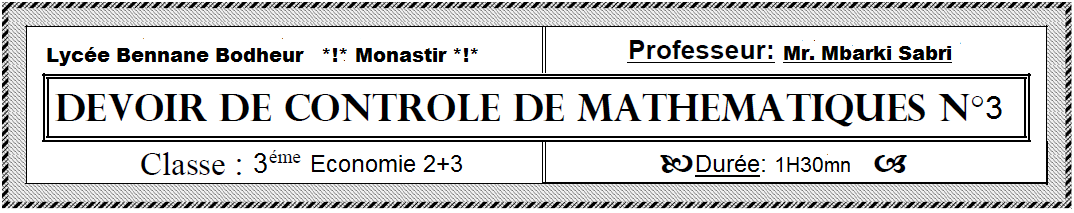 On considère le système suivant (S)  . Alors  le déterminant de ce système est égale a :7                                    b) 11                                 c) -11Le système suivant (S)  admet une infinité de solutions          b) admet une unique solution                        c)n’admet pas de solution Soit f une fonction dérivable en 1 vérifiant f ’(1) – 2f(1) = 2 et f ’(1) + 2f(1) = 6. On désigne par (C) sa courbe représentative dans un repère orthonormé (o,,)  et T1 la tangente à (C) au point d’abscisse 1. Alors l’équation de T1 est :y = 4x – 3                         b) y = 2x + 6               c) y = 2(x-1) + 6 Soit la fonction f définie sur IR \ {2} par : f(x) =  . Alors f ’ (x) =                               b)                  c)       Résoudre ce système (S1)   par la méthode d’élimination.Résoudre ce système (S2)   par la méthode de substitution.Résoudre ce système (S3)  par la méthode de Gauss.Une entreprise fabrique des jouets en bois en trois modèles. Les nécessites de fabrications des trois modèles sont données par le tableau ci-dessous.Le jour avant l’aïd cette entreprise a fabrique 65 jouets au total en utilisant exactement 162 Kg  de bois et 229 Heures de travail. On pose : x, y et z le nombre de jouets, respectivement, des trois modèles. A, B et C Vérifier que le problème suivant est modélise par le système. (S)  Résoudre (S).Le tableau suivant donne le coût de construction et le prix de vente de chaque modèle.       Déterminer le bénéfice total de cette entreprise.       Soit la fonction f définie sur IR par : f(x)= x3 -3x.Montrer que f est dérivable sur IR et calculer sa fonction dérivée f ’.Etudier le signe de f ‘.Dresser le tableau de variation de f.Montrer que f est impair.Déterminer les extremums de f.Ecrire l’équation de la tangente T au point d’abscisse 0. Tracer T et Cf. nécessite             Quantité de bois (Kg)Nombre d’heures de travail Modèle A34.5Modèle B1.52Modèle C2.83.6Coût de construction (D)Prix de vente (D) Modèle  A88140Modèle  B4777Modèle  C76125